Kiwanis translates to “We Build” and our motto is                                             “Serving the Children of the World”GOSHEN COUNTY KIWANISHELPING SERVE THE CLOVERLEAF’S GROWTH 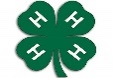 NAME _________________________________ PARENTS NAME ______________________________ADDRESS ___________________________________________________________________________BIRTHDAY______________   AGE AS OF JANUARY 1ST ________     DIVISION (circle one):    J       I       SPHONE _____________________________SCHOOL _____________________________________________ GRADE _______OTHER ACTIVITIES OUSTIDE OF 4H________________________________________________________________________________________________________________________________________________________________________4H CLUB _____________________________________________ YEARS IN 4H_______OFFICES HELD IN YOUR 4H CLUB ____________________________________________________________________________________4H PROJECT(S)    CURRENT:_______________________________________________________________________________________________________________________________________________________________PREVIOUS:_______________________________________________________________________________________________________________________________________________________________PLEASE TELL US A LITTLE ABOUT YOUR PROJECT(S) AND WHAT GOALS YOU HAVE IN 2022. ________________________________________________________________________________________________________________________________________________________________________________________________________________________________________________________________________________________________________________________________________________HOW WILL THIS AWARD MONEY HELP YOU MEET YOUR PROJECT(S) GOALS/EXPAND YOUR EDUCATION CONCERNING YOUR PROJECT(S)?____________________________________________________________________________________________________________________________________________________________________________________________________________________________________________________________________________________________________________________________________________________________________________________________________________________________________WHAT IS YOUR FAVORITE PART OF YOUR PROJECT(S)? ____________________________________________________________________________________________________________________________________________________________________________________________________________________________________________________________________________________________________________________________________________________________________________________________________________________________________WHAT OTHER PROJECT(S) INTREST YOU THAT YOU HAVEN’T HAD A CHANCE TO PARTICIPATE IN?____________________________________________________________________________________________________________________________________________________________________________________________________________________________________________________________________________________________________________________________________________________________________________________________________________________________________WHAT IS YOUR FAVORITE PART OF 4H? ____________________________________________________________________________________________________________________________________________________________________________________________________________________________________________________________________________________________________________________________________________________________________________________________________________________________________WHAT IS A FUNNY/UNIQUE STORY YOU CAN SHARE WITH US ABOUT YOUR PROJECT(S)?________________________________________________________________________________________________________________________________________________________________________________________________________________________________________________________________________________________________________________________________________________________________________________________________________________________________________________________________________________________________________________________________________________________________________________________________________________________________________________________________________________________________________________________________________________________________________________________________________________________________________________________________________